ROMÂNIACONSILIUL  LOCAL  AL  MUNICIPIULUI  BRAŞOVDIRECȚIA FISCALĂStr. Dorobanţilor, nr. 4,Braşov  500009   Tel : +40-268-474440, Fax : +40-268-410540dirfiscala@dfbv.ro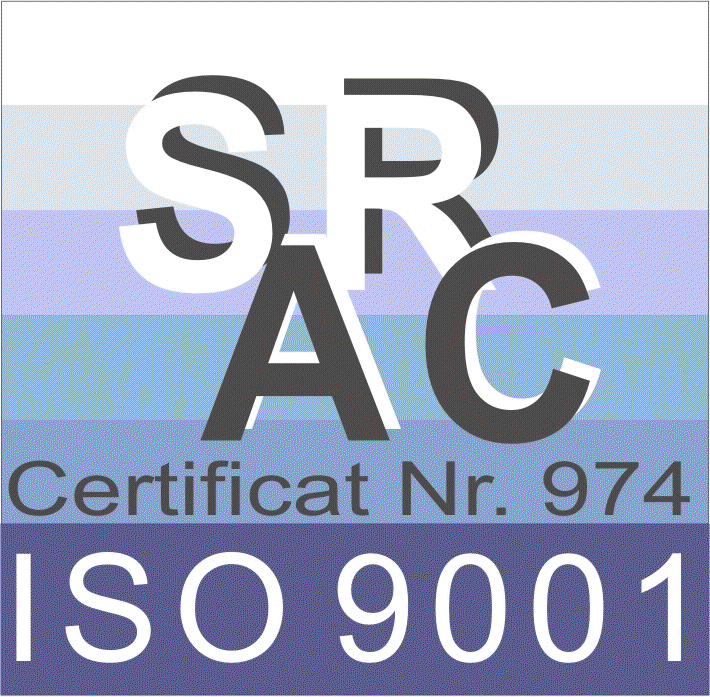 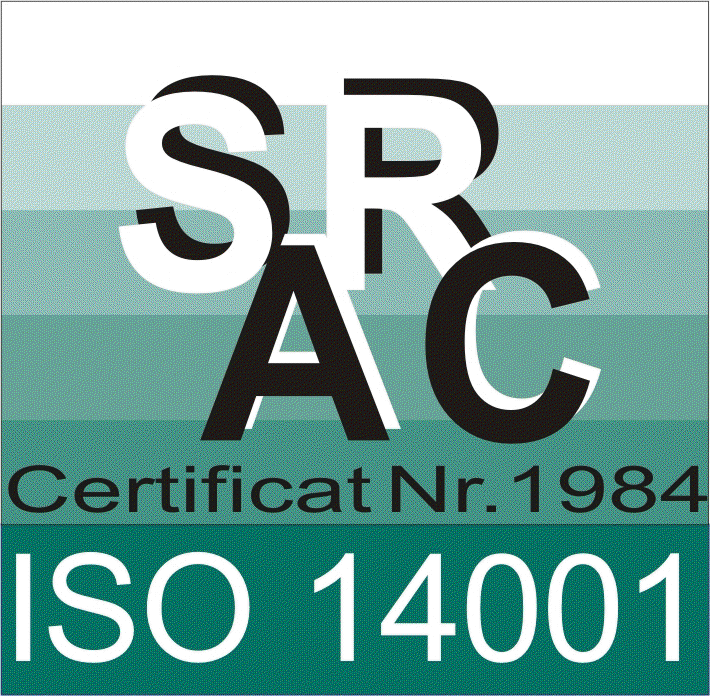 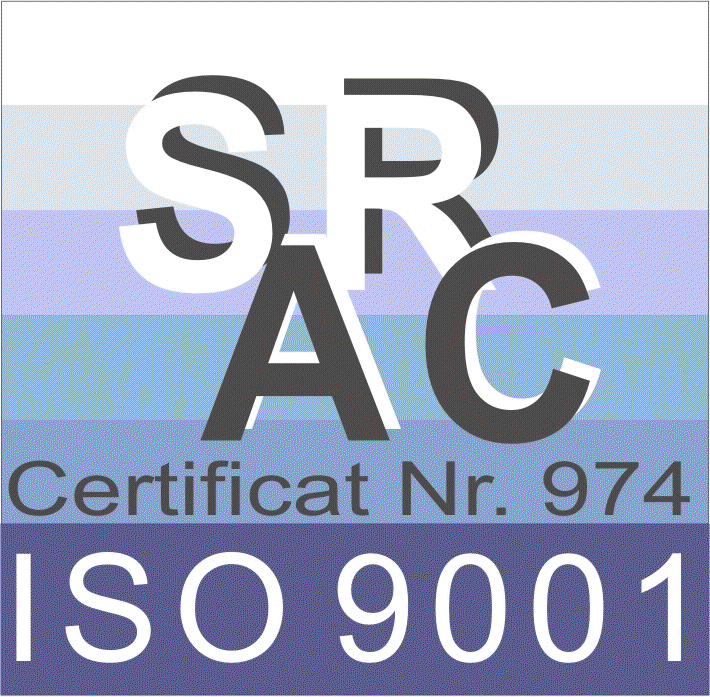 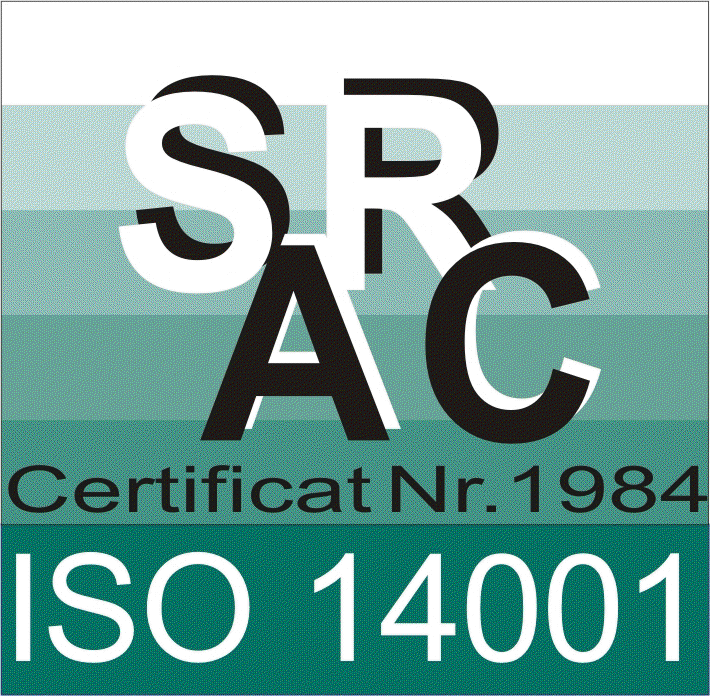                                                    SERVICIUL JURIDIC Ind: ENr.intrare/ieşire:  ...........................     Data intrare/ieşire:  …………...........................PROIECTUL DE HOTĂRÂRE AL CONSILIULUI LOCALPrivind stabilirea impozitelor și taxelor locale, precum și a taxelor speciale pentru anul 2024Consiliul Local al Municipiului Braşov, întrunit în sedinţa odinară din data de ....................................;Având în vedere:- Referatul de aprobare nr. ................................................... al Primarului Municipiului Braşov, în calitate de iniţiator;În conformitate cu prevederile:- Art. 56, art. 120 alin. (1), art. 121 alin. (1) și (2) și art. 139 alin. (2) din Constituția României, republicată;- Art. 9, paragraful 3 din Carta Europeană a Autonomiei Locale, adoptată la Strasbourg la 15 octombrie 1985, ratificată prin Legea nr. 199/1997 pentru ratificarea Cartei europene a autonomiei locale, adoptată la Strasbourg la 15 octombrie 1985;- Art. 7, alin. (2) din Legea nr. 287/2009 privind Codul Civil, republicată, cu modificările și completările ulterioare; - Art. 5, alin. (1), lit. a) și alin. (2), art. 16 alin. (2), art. 20 alin. (1) lit. b), art. 27, art. 30 și art. 761 alin. (2) și (3) din Legea nr. 273/2006 privind finanțele publice locale, cu modificările și completările ulterioare;- Art. 1, art. 2 alin. (1), lit. h), precum și pe cele ale Titlului IX din Legea nr. 227/2015 privind Codul Fiscal, cu modificările și completările ulterioare;- Art. 344 din Legea nr. 207/2015 privind Codul de Procedură Fiscală, cu modificările și completările ulterioare;- H.G. nr. 77/2003 privind instituirea unor măsuri pentru prevenirea accidentelor montane și organizarea activității de salvare în munți;- Art. 7 din Legea nr. 52/2003 privind transparenţa decizională în administraţia publică;- Art. 491 din Legea nr. 227/2015 privind Codul Fiscal, cu modificările și completările ulterioare;- Hotărârii Consiliului Local nr. 703/2005 privind înregistrarea vehiculelor pentru care nu există obligativitatea înmatriculării, republicată;- Hotărârii Consiliului Local nr. 236/2015 privind zonarea Municipiului Brașov, republicată;În temeiul prevederilor:- art. 129, alin (1), (2) lit b), alin (4) lit c),  art. 139 alin (3) lit c), art. 154 alin. (1), art. 196 alin (1) lit a) și art. 243 alin (1) lit a) din O.U.G. nr. 57/2019 privind Codul Administrativ, cu modificările și completările ulterioare;H O T Ă R Ă Ș T E:Art. 1. (1) Impozitele și taxele locale, precum și taxele speciale, pentru anul 2024, se stabilesc potrivit prezentei hotărâri.(2) Tabloul cuprinzând cotele, valorile  impozabile, nivelurile impozitelor, taxelor locale, și amenzile care se stabilesc, se actualizează sau se ajustează, după caz, de către Consiliul Local al Municipiului Brașov și sunt prevăzute în Anexa nr. 1 care face parte integrantă din prezenta hotărâre. Art. 2. (1) Se stabilește o cotă adițională de 35% în cazul impozitului pe mijloacele de transport prevăzute de art. 470 din Legea nr. 227/2015 privind Codul Fiscal, cu modificările și completările ulterioare.	(2) Se stabilește o cotă adițională de 0,1 %, respectiv o majorare de 50 % față de nivelul impozitului/taxei, în cazul impozitului/taxei pe clădirile rezidențiale deținute de persoanele juridice, prevăzute de art. 460, alin. (1) din Legea nr. 227/2015 privind Codul Fiscal, cu modificările și completările ulterioare.(3) Se stabilește o cotă adițională de 0,5%  respectiv o majorare de 38,462 % față de nivelul impozitului/taxei, în cazul impozitului/taxei pe clădirile nerezidențiale aflate în proprietatea persoanelor juridice prevăzute la art. 460, alin. (2) din Legea nr. 227/2015 privind Codul Fiscal, cu modificările și completările ulterioare.          (4) Se stabilește o cotă adițională de 2,5%  respectiv o majorare de 50 % față de nivelul impozitului/taxei în cazul în care proprietarul clădirii nu a actualizat valoarea impozabilă a clădirii în ultimii 5 ani anteriori anului de referință, pentru clădirile deținute de persoanele juridice prevăzute la art. 460, alin. (8) din Legea nr. 227/2015 privind Codul Fiscal, cu modificările și completările ulterioare.          (5) Se stabilește o cotă adițională de 20% pentru taxa de afișaj în scop de reclamă și publicitate prevăzută de art. 478, alin. (2) lit. a) și b) din Legea nr. 227/2015 privind Codul Fiscal, cu modificările și completările ulterioare.         (6) Criteriile în funcție de care se stabilesc cotele suplimentare prevăzute la alineatele (1), (2), (3) (4) și (5) sunt de natură economică cu impact asupra încasărilor la bugetul local al Municipiului Brașov.Art. 3. (1) Se aprobă majorarea cu până la 500%, începând cu al treilea an, a impozitului pentru terenul agricol neîngrijit timp de doi ani consecutivi, în condițiile stabilite prin Hotărâre a Consiliului Local, potrivit art. 489, alin. (4) din Legea nr. 227/2015 privind Codul Fiscal, cu modificările și completările ulterioare.(2) Criteriile de încadrare a terenurilor în categoria celor prevăzute la alineatul (1) se stabilesc prin Hotărârea Consilului Local.Art. 4. (1) Se aprobă majorarea cu până la 500% a impozitului pentru clădirile și terenurile neîngrijite situate în intravilanul Municipiului Brașov, potrivit art. 489, alin. (5) din Legea nr. 227/2015 privind Codul Fiscal, cu modificările și completările ulterioare.       	(2) Criteriile de încadrare a clădirilor și terenurilor în categoria celor prevăzute la alineatul (1) se stabilesc prin Hotărârea Consilului Local.Art. 5. (1) Contribuabilii persoane fizice și juridice de pe raza administrativ teritorială a Municipiului Brașov, care prestează servicii de cazare sau care prestează servicii de transport pe cablu și alte asemenea, datorează taxa specială salvamont-salvare în munți și prevenirea accidentelor turistice, după cum urmează:- pentru servicii de cazare 2 lei/zi/turist.- pentru servicii de transport pe cablu 0,80% din veniturile încasate.(2) Se aprobă regulamentul privind impunerea, încasarea și utilizarea taxei speciale salvamont conform Anexei nr. 2 care face parte integrantă din prezenta hotărâre.(3) Se aprobă declarația de impunere pentru taxa specială salvamont, formular prevăzut în Anexa nr. 3 la prezenta hotărâre.Art. 6. (1) Se instituie taxa specială pentru promovarea turistică a Municipiului Brașov prin aplicarea unui tarif de 1 leu/zi/turist.	(2) Se aprobă regulamentul privind instituirea și utilizarea taxei speciale pentru promovarea turistică a Municipiului Brașov, conform Anexei nr. 4 care face parte integrantă din prezenta hotărâre. 	(3) Se aprobă declarația decont pentru taxa specială pentru promovarea turistică, formular prevăzut în Anexa nr. 5 la prezenta hotărâre. Art. 7. (1) Nivelurile altor taxe locale prevăzute de art. 486 din Legea 227/2015 privind Codul Fiscal, cu modificările și completările ulterioare, se stabilesc pentru anul fiscal 2024 la valorile cuprinse în Anexa nr. 6 la prezenta hotărâre.  	(2) Se aprobă procedura privind modul de calcul și plata taxelor instituite în temeiul art. 486 din Legea nr. 227/2015 privind Codul Fiscal, cu modificările și completările ulterioare, cuprinsă în Anexa nr. 7 la prezenta hotărâre.Art. 8. Se acordă scutirea de la plata impozitului pentru mijloacele de transport utilizate efectiv în domeniul agricol, potrivit art. 469, alin. (2) din Legea nr. 227/2015 privind Codul Fiscal, conform procedurii prevăzute în Anexa 8.Art. 9. (1) Se acordă o reducere de 20% de la plata impozitului pe clădire pentru o perioadă de 5 ani, începând cu anul fiscal următor celui în care se efectuează recepția la terminarea lucrărilor, pentru clădirile prevăzute la art. 456, alin. (2), lit. m), respectiv proprietarilor care au executat pe cheluiala proprie lucrări de intervenţie pentru creşterea performanţei energetice astfel cum este prevăzut în OUG nr. 18/2009 privind creşterea performanţei energetice a blocurilor de locuinţe.	(2) Se aprobă procedura privind stabilirea condițiilor de acordare a facilității fiscale conform art. 456, alin. (2), lit. m) din Legea nr. 227/2015 privind Codul Fiscal, cu modificările și completările ulterioare, cuprinsă în Anexa nr. 9 la prezenta hotărâre.Art. 10.  (1) Se acordă scutirea de la plata impozitului pe clădire pentru o perioadă de 5 ani, începând cu anul fiscal următor celui în care se efectuează recepția la terminarea lucrărilor, pentru clădirile prevăzute la art. 456, alin. (2), lit. n), pentru clădirile unde au fost executate lucrări în condițiile Legii nr. 153/2011 privind măsuri de creștere a calității ambiental-arhitecturale a clădirilor cu modificarile și completările ulterioare. 	(2) Se aprobă procedura privind stabilirea condițiilor de acordare a facilității fiscale conform art. 456, alin. (2), lit. n) din Legea nr. 227/2015 privind Codul Fiscal, cu modificările și completările ulterioare, cuprinsă în Anexa nr. 10 la prezenta hotărâre.Art. 11. (1) Se acordă scutirea de la plata impozitului pentru clădirile prevăzute la art. 456, alin. (2), lit. c) din Legea nr. 227/2015 privind Codul Fiscal, cu modificările și completările ulterioare, respectiv clădirile utilizate pentru furnizarea de servicii sociale de către organizații neguvernamentale și întreprinderi sociale ca furnizori de servicii sociale, cu excepția celor care sunt folosite pentru activități economice.(2) Se aprobă procedura privind stabilirea condițiilor de acordare a facilității fiscale conform art. 456, alin. (2), lit. c) din Legea 227/2015 privind Codul Fiscal cuprinsă în Anexa nr. 12 la prezenta hotărâre.Art. 12. (1) Se acordă scutirea de la plata impozitului pe clădire, pentru clădirile prevăzute la art. 456, alin. (2), lit. l) din Legea nr. 227/2015 privind Codul Fiscal, cu modificările și completările ulterioare, respectiv clădirile aflate în proprietatea operatorilor economici, în condițiile elaborării unor scheme de ajutor de stat/minimis, având un obiectiv prevăzut de legislația în domeniul ajutorului de stat.(2) Se aprobă procedura privind stabilirea condițiilor de acordare a facilității fiscale conform art. 456, alin. (2), lit. l) din Legea nr. 227/2015 privind Codul Fiscal cuprinsă în Anexa nr. 11 la prezenta hotărâre.Art. 13. (1)Se acordă scutirea de la plata impozitului pe teren, pentru terenurile prevăzute la art. 464, alin. (2), lit. d) din Legea nr. 227/2015 privind Codul Fiscal, respectiv terenurile utilizate pentru furnizarea de servicii sociale de către organizații neguvernamentale și întreprinderi sociale ca furnizori de servicii sociale, cu excepția celor care sunt folosite pentru activități economice. (2) Se aprobă procedura privind stabilirea condițiilor de acordare a facilității fiscale conform art. 464, alin. (2), lit. d) din Legea nr. 227/2015 privind Codul Fiscal cuprinsă în Anexa nr. 12 la prezenta hotărâre.Art. 14. (1)Se acordă scutirea de la plata impozitului pe teren, pentru terenurile prevăzute la art. 464, alin. (2), lit. k) din Legea nr. 227/2015 privind Codul Fiscal, respectiv terenurile aflate în proprietatea operatorilor economici, în condițiile elaborării unor scheme de ajutor de stat/minimis, având un obiectiv prevăzut de legislația în domeniul ajutorului de stat.(2) Se aprobă procedura privind stabilirea condițiilor de acordare a facilității fiscale conform art. 464, alin. (2), lit. k) din Legea nr. 227/2015 privind Codul Fiscal cuprinsă în Anexa nr. 11 la prezenta hotărâre.Art. 15. Se acordă scutirea de la plata impozitului pe clădiri pentru clădirea folosită ca domiciliu, aflată în proprietatea sau coproprietatea persoanelor prevăzute la art. 3, alin.(1), litera b) și art. 4, alin.(1) din Legea nr. 341/2004 privind recunoștința față de eroii-martiri și luptătorii care au cintribuit la victoria revoluției române din decembrie 1989, cu modificările și completările ulterioare.Art. 16. Se acordă scutirea de la plata impozitului pe teren pentru terenul aferent clădirii  folosită ca domiciliu, aflat în proprietatea sau coproprietatea persoanelor prevăzute la art. 3, alin.(1), litera b) și art. 4, alin.(1) din Legea nr. 341/2004 privind recunoștința față de eroii-martiri și luptătorii care au cintribuit la victoria revoluției române din decembrie 1989, cu modificările și completările ulterioare.Art. 17. Sumele prevăzute la art. 470, alin. (5) și alin. (6) se indexează anual în funcţie de rata de schimb a monedei euro în vigoare în prima zi lucrătoare a lunii octombrie a fiecărui an şi publicată în Jurnalul Uniunii Europene şi de nivelurile minime prevăzute în Directiva 1999/62/CE de aplicare la vehiculele grele de marfă pentru utilizarea anumitor infrastructuri. Cursul de schimb a monedei euro şi nivelurile minime, exprimate în euro, prevăzute în Directiva 1999/62/CE de aplicare la vehiculele grele de marfă pentru utilizarea anumitor infrastructuri se comunică pe site-urile oficiale ale Ministerului Finanţelor Publice şi Ministerului Lucrărilor Publice, Dezvoltării şi Administraţiei.Art. 18. Nivelul bonificației acordată pentru plata cu anticipație stabilită potrivit art. 462, alin. (2), art. 467, alin. (2) și art. 472, alin. (2) se stabilește astfel în procent de 5%.Art. 19. În cazul mijloacelor de transport hibride impozitul se reduce potrivit art. 470, alin. (3) din Legea nr. 227/2015 privind Codul Fiscal, cu modificările și completările ulterioare, cu 95%.Art.20. Prevederile prezentei hotărâri se completează cu prevederile Legii nr. 227/2015 privind Codul Fiscal, cu modificările și completările ulterioare.Art.21. La data intrării în vigoare a prezentei hotărâri se abrogă orice dispoziții contrare.Art.22.  Anexele nr. 1-12 fac parte integrantă din prezenta hotărâre.Art.23. Primarul Municipiului Brașov și Direcția Fiscală Brașov vor asigura ducerea la îndeplinire a prezentei hotărâri.INIȚIATOR,PRIMAR,ALLEN COLIBAN